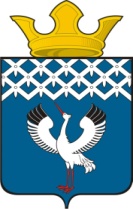 Российская ФедерацияСвердловская областьДумамуниципального образованияБайкаловского сельского поселения5-е заседание 3-го созывас.БайкаловоРЕШЕНИЕ28.05.2015 г.                                                                                                        №25 О внесении изменений и (или) дополнений в Устав Байкаловского сельского поселенияВ связи со вступлением в силу с 1 января 2015 года Закона Свердловской области от 10.10.2014 № 86-ОЗ «О закреплении вопросов местного значения за сельскими поселениями, расположенными на территории Свердловской области», а также с принятием Федеральных законов от 22.10.2014 № 315-ФЗ «О внесении изменений в Федеральный закон «Об объектах культурного наследия (памятниках истории и культуры) народов Российской Федерации» и отдельные законодательные акты Российской Федерации», от 22.12.2014 № 431-ФЗ «О внесении изменений в отдельные законодательные акты Российской Федерации по вопросам противодействия коррупции», от 22.12.2014 № 447-ФЗ «О внесении изменений в Федеральный закон «О государственном кадастре недвижимости» и отдельные законодательные акты Российской Федерации», от 29.12.2014 № 458-ФЗ «О внесении изменений в Федеральный закон «Об отходах производства и потребления», отдельные законодательные акты Российской Федерации и признании утратившими силу отдельных законодательных актов (положений законодательных актов) Российской Федерации», от 31.12.2014 № 499-ФЗ «О внесении изменений в Земельный кодекс Российской Федерации и отдельные законодательные акты Российской Федерации», от 03.02.2015 № 8-ФЗ «О внесении изменений в статьи 32 и 33 Федерального закона «Об основных гарантиях избирательных прав и права на участие в референдуме граждан Российской Федерации» и Федеральный закон «Об общих принципах организации местного самоуправления в Российской Федерации»", в соответствии с Уставом Байкаловского сельского поселения, Дума муниципального образования Байкаловского сельского поселения РЕШИЛА:            1.Внести в Устав Байкаловского сельского поселения от 22.12.2005 г. №7/а (в редакции от 26.11.2014г. № 71) следующие  изменения и дополнения:1.1. подпункт 7.1 пункта 1 статьи 6 - признать утратившим силу;1.2. подпункт 8 пункта 1 статьи 6 - признать утратившим силу;1.3. подпункт 23 пункта 1 статьи 6 - признать утратившим силу;1.4. подпункт 24 пункта 1 статьи 6 - признать утратившим силу; 1.5. подпункт 26 пункта 1 статьи 6 - признать утратившим силу;1.6. подпункт 27 пункта 1 статьи 6 - признать утратившим силу; 1.7. подпункт 32 пункта 1 статьи 6 - признать утратившим силу;1.8. подпункт 37 пункта 1 статьи 6 - признать утратившим силу;1.9. подпункт 38 пункта 1 статьи 6 - признать утратившим силу;1.10. подпункт 39 пункта 1 статьи 6 - признать утратившим силу;1.11. подпункт 40 пункта 1 статьи 6 - признать утратившим силу;1.12. пункт 20.1 статьи 30 - признать утратившим силу;1.13. пункт 23 статьи 30 - признать утратившим силу;1.14. пункт 26 статьи 30 - признать утратившим силу;1.15. пункт 28 статьи 30 - признать утратившим силу;1.16. пункт 29 статьи 30 - признать утратившим силу;1.17. пункт 43 статьи 30 - признать утратившим силу;1.18. пункт 44 статьи 30 - признать утратившим силу;1.19. пункт 51 статьи 30 - признать утратившим силу;1.20. подпункт 18 пункта 1 статьи 6 изложить в следующей редакции:        «18) участие в организации деятельности по сбору (в том числе раздельному сбору) и транспортированию твердых коммунальных отходов»;1.21. подпункт 19 пункта 1 статьи 6 изложить в следующей редакции:       «19) утверждение правил благоустройства территории поселения, устанавливающих в том числе требования по содержанию зданий (включая жилые дома), сооружений и земельных участков, на которых они расположены, к внешнему виду фасадов и ограждений соответствующих зданий и сооружений, перечень работ по благоустройству и периодичность их выполнения; установление порядка участия собственников зданий (помещений в них) и сооружений в благоустройстве прилегающих территорий; организация благоустройства территории поселения (включая освещение улиц, озеленение территории, установку указателей с наименованиями улиц и номерами домов, размещение и содержание малых архитектурных форм)»; 1.22. подпункт 20 пункта 1 статьи 6 изложить в следующей редакции:       «20)  утверждение генеральных планов поселения, правил землепользования и застройки, утверждение подготовленной на основе генеральных планов поселения документации по планировке территории,  выдача разрешений на строительство (за исключением случаев, предусмотренных Градостроительным кодексом Российской Федерации, иными федеральными законами), разрешений на ввод объектов в эксплуатацию при осуществлении строительства, реконструкции объектов капитального строительства, расположенных  на территории поселения, утверждение местных нормативов градостроительного проектирования поселений, резервирование земель и изъятие земельных участков в границах поселения для муниципальных нужд, осуществление муниципального земельного контроля в границах поселения, осуществление в случаях, предусмотренных Градостроительным кодексом Российской Федерации, осмотров зданий, сооружений и выдача рекомендаций об устранении выявленных в ходе таких осмотров нарушений»;1.23. пункт 4 статьи 18 изложить в следующей редакции:          «4. Порядок назначения и проведения опроса граждан определяется нормативными правовыми актами Думы поселения в соответствии с законом Свердловской области»;1.24. подпункт 1 пункта 6 статьи 23 изложить в следующей редакции:          «1) неоднократное невыполнение обязанностей председателя Думы поселения»;1.25. пункт 19 статьи 27 изложить в следующей редакции:          «19. Глава поселения не вправе:1)     заниматься  предпринимательской деятельностью лично или через доверенных лиц, а также участвовать в управлении хозяйствующим субъектом (за исключением жилищного, жилищно-строительного, гаражного кооперативов, садоводческого, огороднического, дачного потребительских кооперативов, товарищества собственников недвижимости и профсоюза, зарегистрированного в установленном порядке), если иное не предусмотрено федеральными законами или если в порядке, установленном муниципальным правовым актом в соответствии с федеральными законами и законами Свердловской области, ему не поручено участвовать в управлении этой организацией;2) заниматься иной оплачиваемой деятельностью, за исключением преподавательской, научной и иной творческой деятельности. При этом преподавательская, научная и иная творческая деятельность не может финансироваться исключительно за счет средств иностранных государств, международных и иностранных организаций, иностранных граждан и лиц без гражданства, если иное не предусмотрено международным договором Российской Федерации или законодательством Российской Федерации;3)   входить в состав органов управления, попечительских или наблюдательных советов, иных органов иностранных некоммерческих неправительственных организаций и действующих на территории Российской Федерации их структурных подразделений, если иное не предусмотрено международным договором Российской Федерации или законодательством Российской Федерации.";»;1.26. пункт 8 статьи 30 изложить в следующей редакции:         «8) резервирование земель и изъятие земельных участков в границах поселения для муниципальных нужд»;1.27. пункт 9 статьи 30 изложить в следующей редакции:         «9) осуществление муниципального земельного контроля в границах поселения»;1.28. пункт 41 статьи 30 изложить в следующей редакции:         «41) участие в организации деятельности по сбору (в том числе раздельному сбору) и транспортированию твердых коммунальных отходов»;1.29. пункт 42 статьи 30 изложить в следующей редакции:         «42) организация благоустройства территории поселения (включая освещение улиц, озеленение территории, установку указателей с наименованиями улиц и номерами домов, размещение и содержание малых архитектурных форм)»; 2. Настоящее решение вступает в силу со дня его официального опубликования за исключением  пункта  1.20 статьи 1, пункта  1.28 статьи 1 срок вступления которого считать с 1 января 2016 года.3.Настоящее решение опубликовать (обнародовать) в «Муниципальном вестнике» - приложении к газете «Районные будни» и на официальном сайте Байкаловского сельского поселения: www.bsposelenie.ru. после проведения государственной регистрации.4. Контроль над исполнением настоящего решения возложить на комиссию Думы по соблюдению законности и вопросам местного самоуправления (Чернаков В.В.).Глава муниципального образованияБайкаловского сельского поселения                       _______________ Л.Ю. Пелевина28 мая  2015г.Председатель Думы муниципального образованияБайкаловского сельского поселения                     ________________С.В. Кузеванова 28 мая  2015г.